П О С Т А Н О В Л Е Н И Е	В соответствии с Решением Городской Думы Петропавловск-Камчатского городского округа от 31.10.2013 № 145-нд «О наградах и почетных званиях Петропавловск-Камчатского городского округа»,     Постановлением Главы Петропавловск-Камчатского городского округа от 31.10.2013 № 165 «О представительских расходах и расходах, связанных с приобретением подарочной и сувенирной продукции в Городской Думе Петропавловск-Камчатского городского округа»,       ПОСТАНОВЛЯЮ:за добросовестный труд, высокий профессионализм, педагогическое мастерство и в связи с Днем знаний объявить Благодарность Главы Петропавловск-Камчатского городского округа (в рамке) сотрудникам муниципального автономного образовательного учреждения «Средняя общеобразовательная школа № 30»:за добросовестный труд, большой вклад в создание условий для организации правильного питания учащихся, как основы здоровьесберегающей среды в общеобразовательном учреждении объявить Благодарность Главы Петропавловск-Камчатского городского округа (в рамке) сотрудникам муниципального автономного образовательного учреждения «Средняя общеобразовательная школа № 30»:ГлаваПетропавловск-Камчатскогогородского округа                                                                           К.Г. Слыщенко 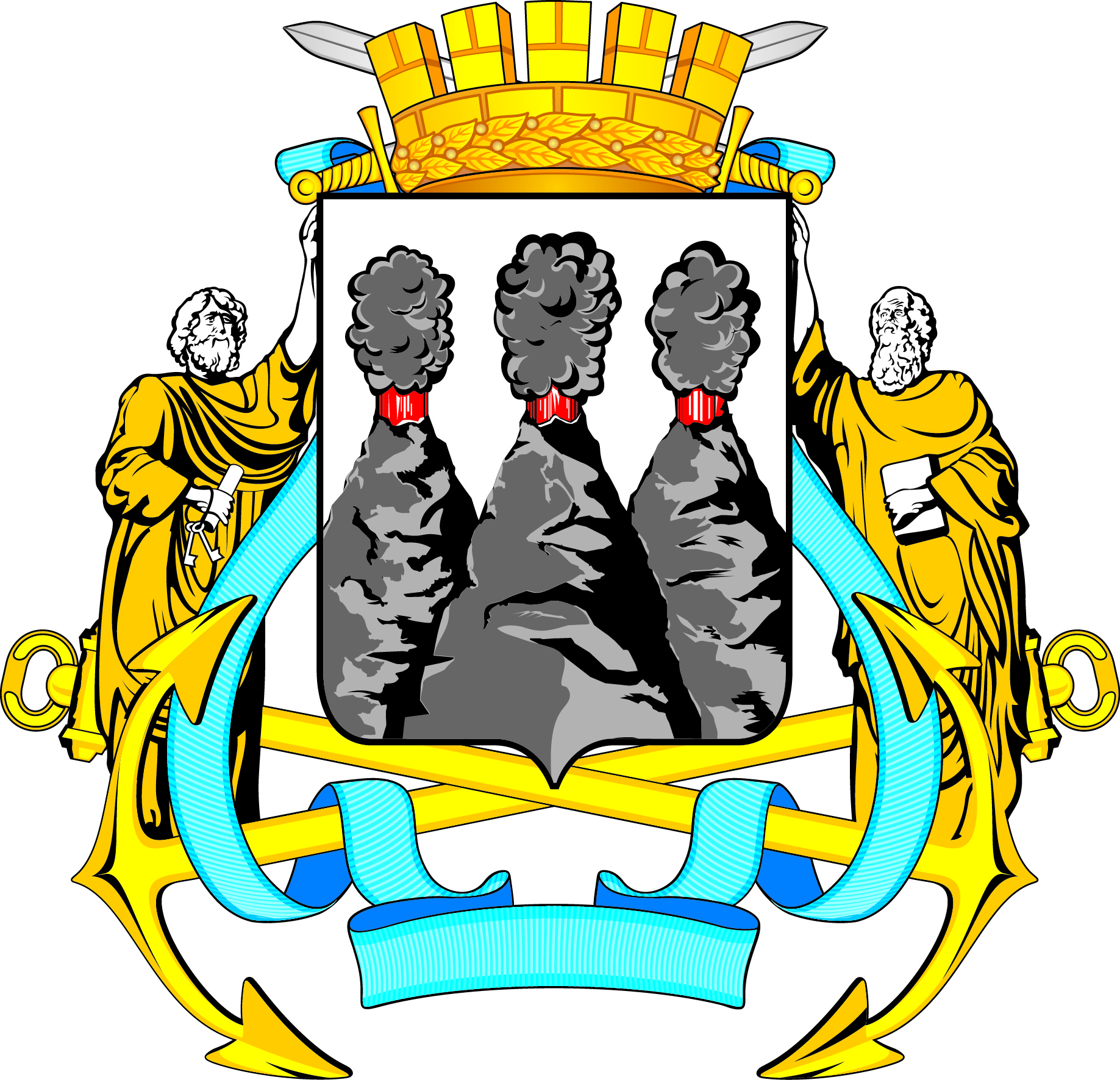 ГЛАВАПЕТРОПАВЛОВСК-КАМЧАТСКОГОГОРОДСКОГО ОКРУГАот 25.08.2016  № 149Об объявлении Благодарности Главы Петропавловск-Камчатского городского округа сотрудникам муниципального автономного образовательного учреждения «Средняя общеобразовательная школа № 30»Зверенцевой Марине Леонидовне- учителю русского языка и литературы;Николаенко Наталье Александровне- учителю математики.Бутовой Татьяне Владимировне- шеф-повару;Федосеевой Оксане Викторовне- повару.